MUĞLA SITKI KOÇMAN ÜNİVERSİTESİ BAĞIL DEĞERLENDİRME SİSTEMİUYGULAMA YÖNERGESİAmaçMADDE 1- (1) Yönergenin amacı, ders başarı notunun saptanmasında bağıl değerlendirme sisteminin uygulanması ile ilgili esasları belirlemektir.KapsamMADDE 2- (1)Yönerge, ders başarı notunun tespitinde bağıl değerlendirme sistemini uygulayan tüm fakülte,(Tıp Fakültesi hariç) yüksekokullar ve meslek yüksekokullarını kapsar.DayanakMADDE 3- (1) 27 Ağustos 2011 tarih ve 28038 sayılı Resmi Gazete’de yayımlanarak yürürlüğe giren “Muğla Üniversitesi Ön lisans ve Lisans Eğitim-Öğretim Yönetmeliği’ hükümlerine göre hazırlanmıştır.TanımlarMADDE 4- (1)Bu yönergenin uygulanmasında;Değerlendirme: Öğrenci puanının bir ölçütle ( bağıl-mutlak) karşılaştırarak bir değer yargısına ve/veya karara varma işlemidir.Bağıl değerlendirme: Öğrencilerin yarıyıl içi çalışmaları ( laboratuar, kısa sınav, ödev vb.) ile ara sınav ve yarıyıl sonu sınavı katkı paylarına göre hesaplanan ağırlıklı ortalamasını, sınıftaki o dersi alan diğer öğrencilerin puanlarını dikkate alarak başarı düzeyini belirleyen bir sistemdir.Ham başarı puanı :100 puan üzerinden öğrencinin bir dersten yarıyıl içi çalışmaları, ara sınav, ve yarıyıl sonu sınavlarından hesaplanan ağırlıklı nottur. ç) 	Ham Başarı puanı Alt Limiti (HBAL): Kesin kalma – geçme sınırı için   belirlenmiş olan ham başarı notu cinsinden alt sınırıdır. Bu sınır 30 olarak uygulanır. Ham başarı puanı alt limiti altında kalan öğrenciler başarısız sayılırlar ve doğrudan FF notu verilir. Ancak bu öğrenciler bağıl değerlendirmeye dahil edilirler. Sınıf Ortalaması: Sınıfta ders alan öğrencilerin bağıl değerlendirmeye katılan ağırlıklı notlarının ortalamasıdır. Bağıl Değerlendirme Katma Limiti (BDKL): Bağıl değerlendirmeye alınacak öğrenci ham başarı puanlarının 100 puan üzerinden belirlenen alt sınırıdır. Bu sınır ham başarı puanı 10 olarak uygulanır. BDKL altında kalan öğrencilere doğrudan FF notu verilir ve bağıl değerlendirmeye katılmazlar.Yarıyıl Sonu Sınavı Alt limiti (YSSL):Bir dersten ve uygulamadan başarılı olmak için gerekli yarıyıl sonu veya bütünleme sınavı alt sınırıdır. Bu sınır 20 olarak uygulanır. 100 puan üzerinden 20’nin altında not alan öğrenciler başarısız sayılır ve doğrudan FF notu verilir. Ancak bu öğrenciler bağıl değerlendirmeye dahil edilirler.Sınıf Ortalaması Değiştirme Limiti: Öğretim elemanının, hesaplanan sınıf ortalamasını artırma ya da azaltma oranıdır. Bu oran % 30’dur. (2) 1. Fıkrada belirtilen Bağıl Değerlendirme Katma Limiti BDKL, Ham Başarı puanı Alt Limiti HBAL, ve Yarıyıl Sonu Sınavı limiti YSSL,  Fakülte Kurulu kararı ile arttırılabilir. Belirlenen limitler kullanılacakları ilk  Eğitim-Öğretim yılında derslerin başlamasından önce  Rektörlüğe bildirilir. Limit artırımı yapılmaması durumunda 1. Fıkrada belirlenen limitler uygulanır MADDE 5- (1)Yarıyıl sonu sınavına hakkı olduğu halde girmeyen ya da devamsızlık sebebi ile girmeyen öğrencilerin notları bağıl değerlendirmeye dahil edilmez. Devamsızlıktan kalan öğrenciler TT, girmeyen öğrenciler FF harf notu alarak kalırlar. Ders başarı notunun tespitinde bağıl değerlendirme katma limiti (BDKL) üzerinde kalan öğrenci sayısına bağlı olarak, aşağıdaki yöntemlerden biri uygulanır:Bağıl değerlendirmeye katılan öğrenci sayısı 30(otuz) ve üzerinde ise aşağıda eşitlikleri verilen standart skorlardan elde edilen T-Skor'ları kullanılarak Çizelge 1’deki dağılıma göre harfli notlar belirlenir. 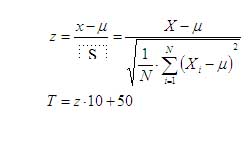 X: Öğrencinin Ham Başarı Notuµ: Ham Başarı Notlarının Sınıf OrtalamasıS: Standart SapmaN: Sınıftaki Bağıl Değerlendirmeye Giren Öğrenci Sayısı (BDKL Üzerindeki Öğrenci Sayısı)Çizelge 1. Standart T-Skorlarına Göre Harfli Not Aralıklarıb)Bağıl değerlendirmeye katılan öğrenci sayısı 30(otuz)’dan az ise öğretim elemanı, 4 Maddedeki limitleri dikkate alarak  aralıklarını  değiştirip uygun göreceği şekilde harf notlarını belirler. c) Bir ders için yarıyıl sonu sınavı sonrası a ve b bentlerine göre belirlenen not aralıkları sabitlenir. Bütünleme sınavı ya da bireysel not değişiklikleri sabitlenen not aralıklarına uygun şekilde hesaplanır.	ç) Öğrencinin harf notunun belirlenmesinde Tablo-1’deki aralıkların üzerinde not aralığı belirlenemezd) Sınıf ortalamasının 70 ve üzerinde olması, muafiyet sınavı, tek ders sınavı gibi sadece tek bir sınav sonucuna göre başarının belirlendiği durumlarda ya da diğer üniversitelerde aldığı derslerdeki başarı durumu 100’lük not sistemine göre belirlenen notların harfli not karşılığı mutlak  değerlendirme yöntemi ile aşağıdaki tabloda yer alan değerlere göre belirlenir.   TABLO-1       100 Tam Not Aralıkları             Not               Ağırlık katsayısı                                                      90-100                                      AA                         4.00                                                                  85- 89                                       BA                         3.50                                 80- 84                                       BB                         3.00                                75- 79                                       CB                         2.50                                 70- 74                                       CC                         2.00                                 65- 69                                       DC                         1.50                                 60- 64                                       DD                         1.00                                 50 - 59                                      FD                         0.50                                 49 ve aşağısı                       FF                      0.00                                                                    Yürürlük6. Bu Yönerge, 2012-2013 Eğitim- Öğretim Yılı Güz yarıyılı başından itibaren geçerli olmak üzere yürürlüğe girer.Yürütme7. Yönerge hükümlerini Muğla Sıtkı Koçman Üniversitesi Rektörü yürütür.Sınıf Ortalaması (100 Üzerinden Ham Başarı Puanına Göre)Sınıf Ortalaması (100 Üzerinden Ham Başarı Puanına Göre)Bağıl Notların T-Skoru (Notu) AralıklarıBağıl Notların T-Skoru (Notu) AralıklarıBağıl Notların T-Skoru (Notu) AralıklarıBağıl Notların T-Skoru (Notu) AralıklarıBağıl Notların T-Skoru (Notu) AralıklarıBağıl Notların T-Skoru (Notu) AralıklarıBağıl Notların T-Skoru (Notu) AralıklarıBağıl Notların T-Skoru (Notu) AralıklarıBağıl Notların T-Skoru (Notu) AralıklarıSınıf DüzeyiAlt SınırÜst SınırAABABBCBCCDCDDFDFFÇok İyi62.5069.99≥6156-60.9951-55.9946-50.9941-45.9936-40.9931-35.9926-30,9926İyi57.5062.49≥6358-62.9953-57.9948-52.9943-47.9938-42.9933-37.9928-32,9928Ortanın Üstü52.5057.49≥6560-64.9955-59.9950-54.9945-49.9940-44.9935-39.9930-34,9930Orta47.5052.49≥6762-66.9957-61.9952-56.9947-51.9942-46.9937-41.9932-36,9932Zayıf42.5047.49≥6964-68.9959-63.9954-58.9949-53.9944-48.9939-43.9934-38,9934Kötü00.0042.49≥7166-70.9961-65.9956-60.9951-55.9946-50.9941-45.9936-40,9936